       На сегодняшний день развитие новых технологий в медицине заметно шагнуло вперёд. В области стоматологии учёные  изобретают всё более новые методы лечения зубов, тем самым совершенствуя процесс работы специалистов и улучшая качество процедур. 31 октября  для врачей ТОГАУЗ «Городская поликлиника№2 г. Тамбова» был проведён мастер- класс  по постановке новой  системы секционных матриц « Палодент Плюс» .Система обеспечивает плотный контакт, качественное краевое прилегание, уменьшает нависание краёв пломб и сокращает финишную обработку реставраций . Данную систему легко позиционировать и извлекать .  Новая система секционных матриц существенно упрощает выполнение реставраций и помогает получить идеальную анатомию для предсказуемого результата даже на существенно разрушенных зубах.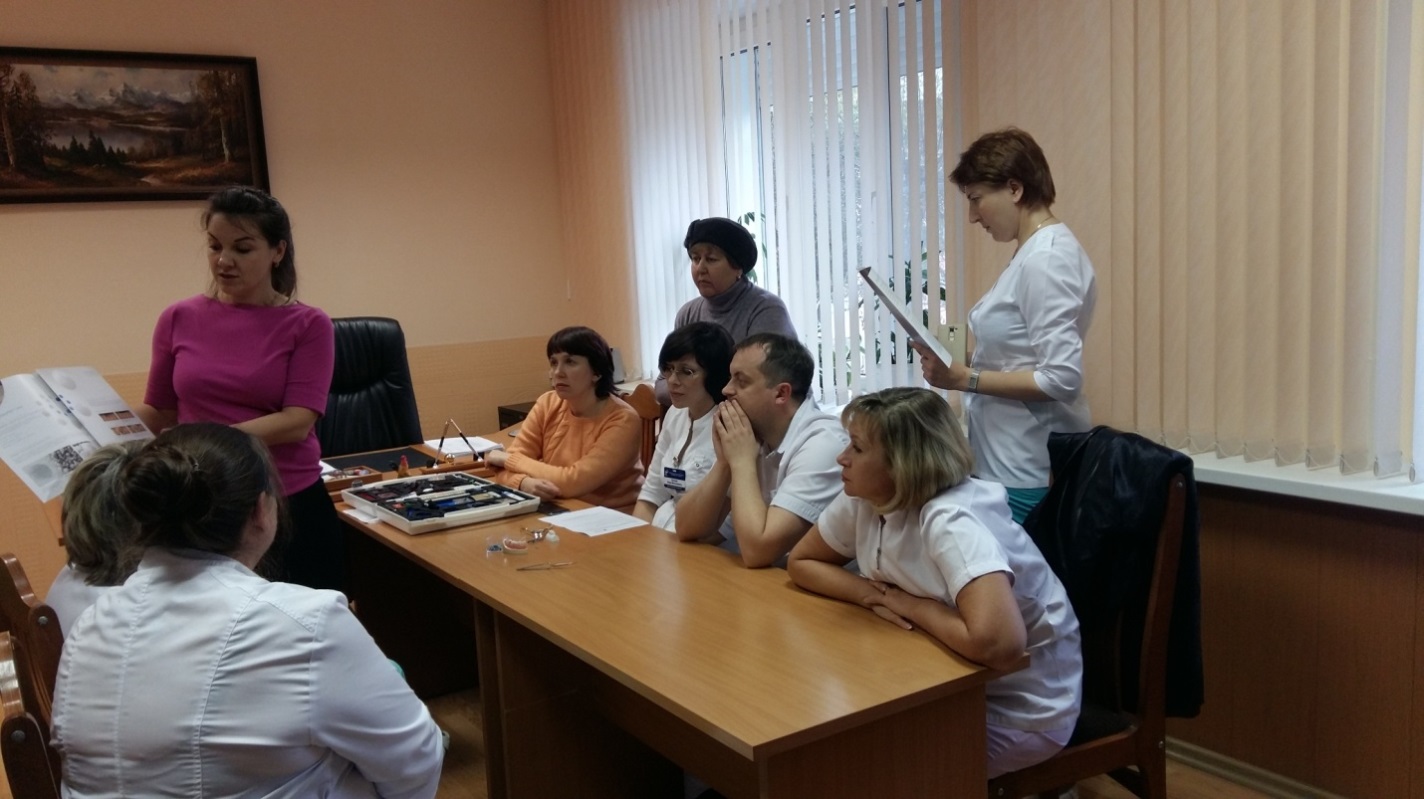 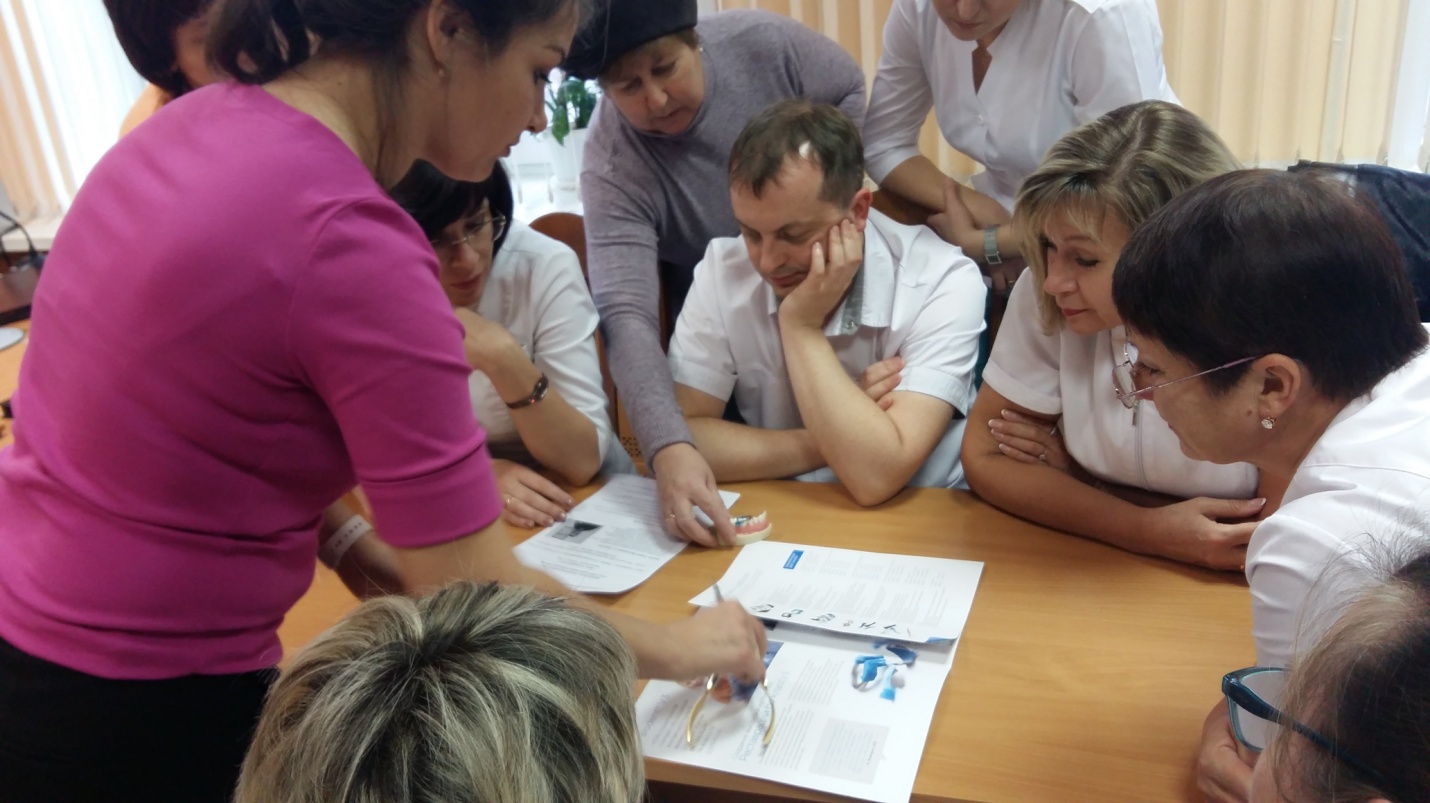 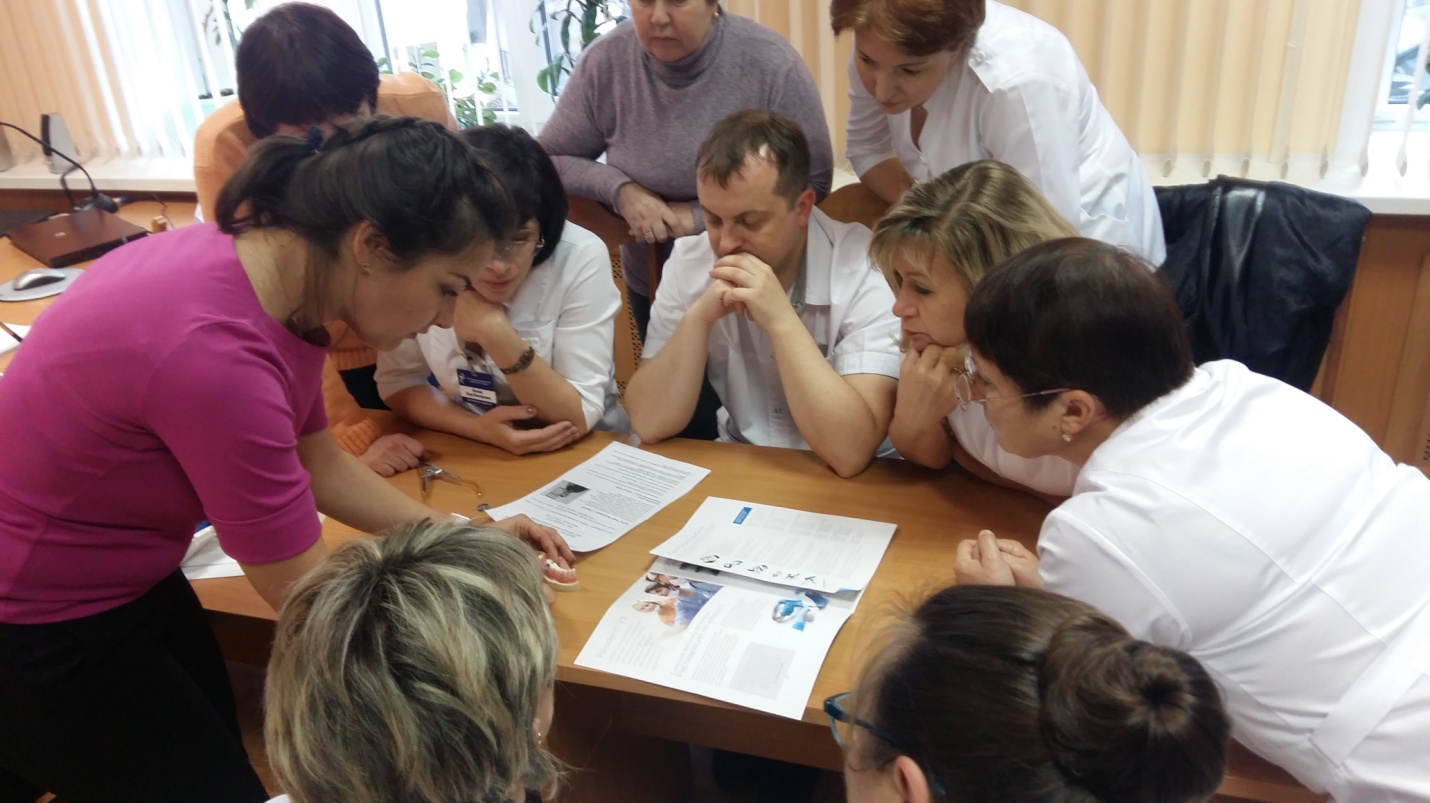 